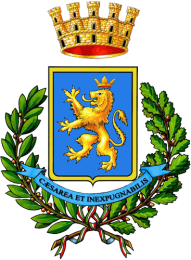 Comune di Carlentni(Provincia di Siracusa)IMPOSTA DI SOGGIORNOCOMUNICAZIONI PER GLI OPERATORI DELLE STRUTTURE RICETTIVE  in applicazione della vigente normativa e sulla base di quanto disposto dal regolamento comunale dell’imposta    di soggiorno si informa che L’IMPOSTA DI SOGGIORNO ENTRERA’ IN VIGORE DAL 01/02/2024.A TAL FINE SI RICORDANO GLI ADEMPIMENTI DEI GESTORI DELLE STRUTTURE, I QUALI DOVRANNO:DICHIARARE E INVIARE entro quindici giorni dalla fine di ciascun trimestre (16 aprile, 16 luglio, 16 ottobre, 16 gennaio), il numero di coloro che hanno pernottato nel corso del trimestre precedente nonché il periodo  di permanenza, il numero dei pernottamenti imponibili, il numero di quelli esenti e di quelli che si sono rifiutati di pagare ai sensi del regolamento tramite invio via pec protocollo.generale@pec.comune.carlentini.sr.it. riportando anche gli estremi del versamento.  Si ricorda che la dichiarazione dovrà essere comunque effettuata, anche qualora la struttura non abbia avuto presenze nel trimestre.            LIQUIDARE L’IMPOSTA AL COMUNEPago PA facendo richiesta al Comune ufficio Tributi – Imposta di soggiorno;PRESENTARE entro il 30 gennaio di ciascun anno, in qualità di agenti contabili, al Comune il conto della gestione relativa all’anno precedente, su modello conforme alle disposizioni di legge (modello 21).I GESTORI DEGLI ALLOGGI LOCATI, anche in parte, PER USO TURISTICO (cosiddetti “immobili destinati alla locazione breve”), prima di procedere con gli adempimenti di cui ai precedenti punti, DOVRANNO PROVVEDERE A PRESENTARE DOMANDA AL COMUNE TRAMITE INVIO VIA PEC protocollo.generale@pec.comune.carlentini.sr.itPER RICEVERE ASSISTENZA, E’ POSSIBILE CONTATTARE IL SEGUENTE NUMERO:095 7858242 dalle ore 10.30 alle ore 12.30Per quanto qui non riportato gli operatori dovranno attenersi al regolamento e alla normativa in essere.